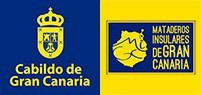 Informe de balance de 2023 sobre el grado de implantación de Transparencia en Mataderos Insulares de Gran Canaria SLU La evaluación de la Transparencia de Mataderos Insulares de Gran Canaria SLU Para evaluar el desempeño de las entidades públicas sujetas a las leyes de transparencia canarias en materia de publicidad activa durante el ejercicio 2016, el Comisionado de Transparencia y Acceso a la Información Pública creó el Índice de Transparencia de Canarias, o ITCanarias. El índice ITCanarias está formado únicamente por dos componentes: El Indicador de Cumplimiento en Publicidad Activa (ICPA). El Indicador de Transparencia Voluntaria (ITV). De manera que: ICPA + ITV= ITCanarias 2. Informe sobre el cumplimiento de la Publicidad Activa (ICPA) La metodología MESTA define el Indicador de Cumplimiento en Publicidad Activa (ICPA), que permite identificar el grado de cumplimiento de las entidades evaluadas en materia de publicidad activa y está formado por dos componentes. El primero hace referencia a la cantidad y a la calidad de la información obligatoria publicada y se denomina Indicador de Cumplimiento de la Información Obligatoria, o ICIO. El segundo analiza las condiciones técnicas del portal o web donde se publica la información y se designa como Indicador de Cumplimiento del Soporte web, o ICS. Para obtener estos dos indicadores se deben evaluar diez criterios, también denominados atributos. De estos diez criterios, siete se refieren al ICIO, que en el Portal de Transparencia, se pueden presentar en catorce pestañas informativas independientes, tal y como recoge el portal de Transparencia de Mataderos Insulares de Gran Canaria SLU:Información Institucional y Organizativa Personal directivo Empleados laborales Servicios y Procedimientos Económico-financiera Patrimonio Contratación Ayudas y Subvenciones Convenios Redes sociales Solicitud de Acceso a la Información Inventario de datos de carácter personal Sugerencias, quejas y felicitaciones Estadística Transparencia en Mataderos Insulares de Gran Canaria Mataderos Insulares de Gran Canaria SLU no disponía de Portal de Transparencia en enero de 2018, ni tampoco publicaba toda la información requerida por la ley 19/2013, de transparencia, acceso a la información pública y buen gobierno y por la Ley 12/2014, de 26 de diciembre, de transparencia y de acceso a la información pública. Mataderos Insulares participó en abril de 2018 por primera vez en la evaluación efectuada por el Comisionado de Transparencia correspondiente a la información de 2017. El Comisionado de Transparencia de Canarias, en su Informe Anual 2017, de Evaluación del cumplimiento de la Ley 12/2014, de Transparencia de Canarias, presentado el 19 de noviembre de 2018 al Parlamento de Canarias, evaluó al portal de Mataderos Insulares de Gran Canaria SLU con una nota de 3,71 en su indicador principal, denominado 'Índice de Transparencia de Canarias (ITCanarias)'. Para resolver el problema de acceso público a la información de la entidad en el primer trimestre de 2019 se adaptó un Portal de Transparencia en el sitio web de Mataderos Insulares. En el portal se incluyó más de medio centenar de indicadores.Con este formato, y cumpliendo los requerimientos del Comisionado de Transparencia, la entidad presentó a la evaluación anual de 2019 correspondiente al ejercicio de 2018. En esa ocasión, la industria alcanzó una nota global de su grado de Transparencia de 7,89 En la evaluación de 2020, correspondiente al ejercicio de 2019, Mataderos Insulares alcanzó una puntuación de 9,22. En la evaluación de Transparencia de 2021 referida al ejercicio de 2020 Mataderos alcanzó una puntuación de 9,13. En la evaluación de Transparencia de 2022 referida al ejercicio de 2021 Mataderos alcanzó una puntuación de 9,26.Mataderos Insulares ha adaptado y actualizado los contenidos requeridos por el Comisionado de Transparencia de Canarias, en forma y en tiempo, con el objetivo de ofrecer información veraz y útil a los ciudadanos. Un acceso a la información que ha sido premiado por un incremento continuo en las puntuaciones anuales.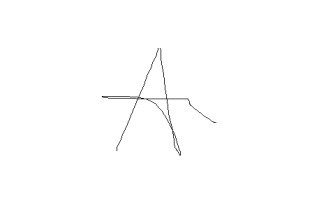 Las Palmas de Gran Canaria a 20 de octubre de 2023 El gerente de Mataderos Insulares de Gran Canaria SLU Agustín González Arencibia 